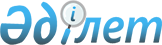 Об утверждении Правил мониторинга государственных закупок и закупок товаров, работ, услуг в области энергосбережения и повышения энергоэффективностиПриказ и.о. Министра индустрии и инфраструктурного развития Республики Казахстан от 1 декабря 2022 года № 673. Зарегистрирован в Министерстве юстиции Республики Казахстан 2 декабря 2022 года № 30915.
      В соответствии с подпунктом 16-2) статьи 5 Закона Республики Казахстан "Об энергосбережении и повышении энергоэффективности" ПРИКАЗЫВАЮ:
      1. Утвердить прилагаемые Правила мониторинга государственных закупок и закупок товаров, работ, услуг в области энергосбережения и повышения энергоэффективности.
      2. Комитету индустриального развития Министерства индустрии и инфраструктурного развития Республики Казахстан в установленном законодательством порядке обеспечить:
      1) государственную регистрацию настоящего приказа в Министерстве юстиции Республики Казахстан;
      2) размещение настоящего приказа на интернет-ресурсе Министерства индустрии и инфраструктурного развития Республики Казахстан.
      3. Контроль за исполнением настоящего приказа возложить на курирующего вице-министра индустрии и инфраструктурного развития Республики Казахстан. 
      4. Настоящий приказ вводится в действие по истечении десяти календарных дней после дня его первого официального опубликования.
       "СОГЛАСОВАН"Министерство финансовРеспублики Казахстан Правила мониторинга государственных закупок и закупок товаров, работ, услуг в области энергосбережения и повышения энергоэффективности Глава 1. Общие положения
      1. Настоящие Правила мониторинга государственных закупок и закупок товаров, работ, услуг в области энергосбережения и повышения энергоэффективности (далее – Правила) разработаны в соответствии с подпунктом 16-2) статьи 5 Закона Республики Казахстан "Об энергосбережении и повышении энергоэффективности" и определяют порядок мониторинга государственных закупок и закупок товаров, работ, услуг в области энергосбережения и повышения энергоэффективности.
      2. В настоящих Правилах используются следующие основные понятия:
      1) работы – деятельность, имеющая вещественный результат, а также иная деятельность, отнесенная к работам в соответствии с законами Республики Казахстан;
      2) услуги – деятельность, направленная на удовлетворение потребностей заказчика, не имеющая вещественного результата;
      3) государственные закупки – приобретение заказчиками товаров, работ, услуг полностью или частично за счет бюджетных средств и (или) собственных доходов, за исключением доходов международных аэропортов, связанных с оказанием услуг нерезидентам Республики Казахстан;
      4) закупки – приобретение заказчиками на платной основе товаров, работ, услуг в порядке, установленном Законом Республики Казахстан "О закупках отдельных субъектов квазигосударственного сектора", правилами осуществления закупок;
      5) заказчики – государственные учреждения, а также государственные предприятия, юридические лица, пятьдесят и более процентов голосующих акций (долей участия в уставном капитале) которых принадлежат государству, и аффилированные с ними юридические лица, за исключением национальных управляющих холдингов, национальных холдингов, национальных управляющих компаний и аффилированных с ними юридических лиц;
      6) товары – предметы (вещи), в том числе полуфабрикаты или сырье в твердом, жидком или газообразном состоянии, электрическая и тепловая энергия, объекты права интеллектуальной собственности, а также вещные права, с которыми можно совершать сделки купли-продажи в соответствии с законами Республики Казахстан;
      7) уполномоченный орган в области энергосбережения и повышения энергоэффективности (далее – уполномоченный орган) – центральный исполнительный орган, осуществляющий руководство в области энергосбережения и повышения энергоэффективности;
      8) национальный институт в области энергосбережения и повышения энергоэффективности (далее – Национальный институт) – юридическое лицо, пятьдесят и более процентов голосующих акций (долей участия в уставном капитале) которых принадлежат государству. Глава 2. Порядок мониторинга государственных закупок и закупок товаров, работ, услуг в области энергосбережения и повышения энергоэффективности
      3. Мониторинг государственных закупок и закупок товаров, работ, услуг в области энергосбережения и повышения энергоэффективности (далее – мониторинг) проводится уполномоченным органом не реже одного раза в год и включает сбор, обработку, анализ, систематизацию и оценку информации по проведенным государственным закупкам и закупкам товаров, работ, услуг в области энергосбережения и повышения энергоэффективности с целью соблюдения заказчиками требований по энергоэффективности товаров, работ, услуг при осуществлении государственных закупок и закупок товаров, работ, услуг, утвержденных приказом Министра индустрии и инфраструктурного развития Республики Казахстан от 11 ноября 2022 года № 627 (зарегистрирован в Реестре государственной регистрации нормативных правовых актов за № 30527) (далее – требования по энергоэффективности).
      4. Объектом мониторинга являются товары, работы, услуги, предусмотренные перечнем товаров, работ, услуг, на которые распространяются требования по энергоэффективности при осуществлении государственных закупок и закупок товаров, работ, услуг, утвержденный приказом Министра индустрии и инфраструктурного развития Республики Казахстан от 8 ноября 2022 года № 619 (зарегистрирован в Реестре государственной регистрации нормативных правовых актов за № 30465) (далее – перечень).
      5. Уполномоченный орган ежегодно до 10 января направляет уполномоченному органу в сфере государственных закупок запрос о предоставлении информации по проведенным государственным закупкам и закупкам товаров, работ, услуг.
      6. Уполномоченный орган в сфере государственных закупок в течение пятнадцати рабочих дней с момента получения запроса предоставляет информацию по проведенным государственным закупкам и закупкам товаров, работ, услуг в уполномоченный орган по форме согласно приложению к настоящему приказу.
      7. Уполномоченный орган в течение двух рабочих дней со дня получения информации по проведенным государственным закупкам и закупкам товаров, работ, услуг от уполномоченного органа в сфере государственных закупок направляет ее в Национальный институт.
      8. Национальный институт содействует уполномоченному органу при проведении мониторинга государственных закупок и закупок товаров, работ, услуг в области энергосбережения и повышения энергоэффективности и в подготовке рекомендаций по актуализации перечня товаров, работ, услуг, на которые распространяются требования по энергоэффективности при осуществлении государственных закупок и закупок товаров, работ, услуг путем:
      1) проведения анализа на предмет соответствия требований по энергоэффективности проведенных государственных закупок и закупок товаров, работ, услуг за отчетный период;
      2) предоставления в уполномоченный орган промежуточного отчета по итогам анализа государственных закупок и закупок товаров, работ, услуг ежегодно до 30 апреля;
      3) внесения в уполномоченный орган заключительного отчета по итогам анализа государственных закупок и закупок товаров, работ, услуг, включающий динамику изменения государственных закупок и закупок товаров, работ, услуг в сравнении с предыдущим годом, а также рекомендаций по актуализации перечня ежегодно до 10 октября.
      9. Уполномоченный орган на основе отчетов Национального института:
      1) ежегодно, в срок до 25 октября направляет соответствующие рекомендации заказчикам, не соблюдающим требования по энергоэффективности при осуществлении государственных закупок и закупок товаров, работ, услуг и размещает на своем интернет-ресурсе результаты ежегодного анализа;
      2) проводит актуализацию перечня. Информация по проведенным государственным закупкам и закупкам товаров, работ, услуг
      Продолжение таблицы
      *Дополнительная характеристика также содержит техническую спецификацию товаров, работ, услуг.
      Расшифровка аббревиатуры:
      БИН - банковский идентификационный номер;
      КТРУ - Код товара, работы, услуги;
      НДС - Налога на добавленную стоимость.
					© 2012. РГП на ПХВ «Институт законодательства и правовой информации Республики Казахстан» Министерства юстиции Республики Казахстан
				
      исполняющий обязанностиминистра индустрии иинфраструктурного развитияРеспублики Казахстан 

М. Карабаев
Утверждены приказом
исполняющего обязанности
министра индустрии и
инфраструктурного развития
Республики Казахстан
от 1 декабря 2022 года № 673Приложение к Правилам
мониторинга государственных закупок
и закупок товаров, работ, услуг
в области энергосбережения
и повышения энергоэффективностиФорма
№
БИН заказчика
Наименование заказчика товаров, работ и услуг
Регион заказчика
КТРУ
Наименование КТРУ
Краткая характеристика
Дополнительная характеристика*
Номер объявления
Наименование объявления
Дата публикации объявления
Номер договора
Дата заключения договора
Сумма договора (без НДС)
1
2
3
4
5
6
7
8
9
10
11
12
13
14
Номер предмета договора
Сумма предмета договора (без НДС)
БИН поставщика
Наименование поставщика
15
16
17
18